Муниципальное бюджетное дошкольное образовательное учреждение детский сад общеразвивающего вида №24 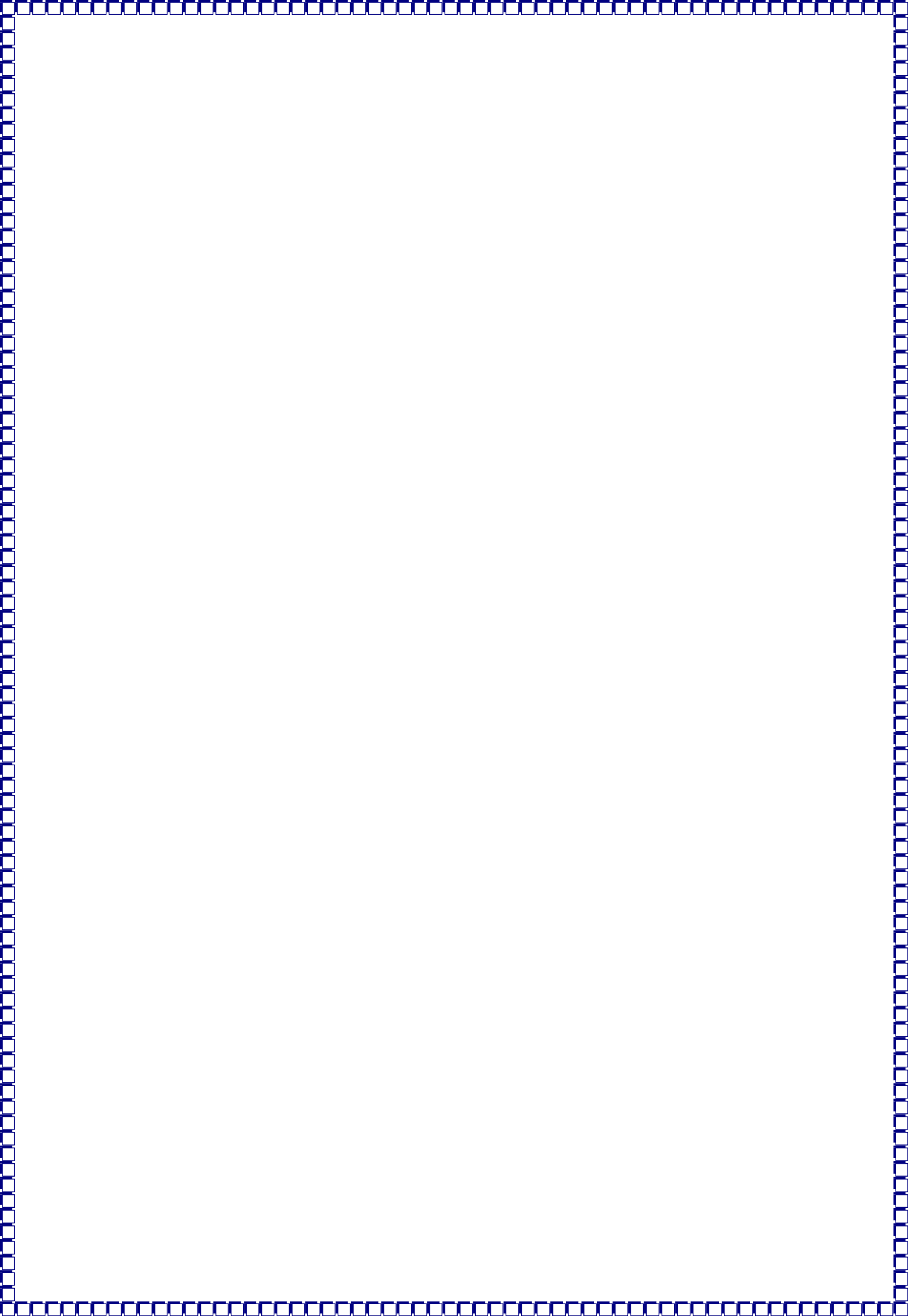 муниципального образования г.Новороссийск"Речь воспитателя - основнойисточник речевого развития детей в детском саду.Требования   к	культуре речи воспитателя".2020г.Овладение родным языком как средством и способом общения и познания является одним из самых важных приобретений ребенка в дошкольном детстве. Именно дошкольное детство особенно сенситивно к усвоению речи: если определенный уровень овладения родным языком не достигнут к 5-6 годам, то этот путь, как правило, не может быть успешно пройден на более поздних возрастных этапах.Главную роль в развитие речи, пополнение словарного запаса ребенка играет воспитатель и его речь, поскольку большее время в этот период своей жизни дошкольник проводит именно с ним. Для ребенка непременным условием для его всестороннего развития является его общение с воспитателем. Среди многих важных задач воспитания и обучения детей дошкольного возраста в детском саду обучение родному языку, развитие речи и словаря, речевого общения- одна из главных .Эта общая задача состоит из ряда специальных, частных задач: воспитание звуковой культуры речи, обогащения, закрепление и активизации словаря, совершенствования грамматической правильности речи, формировании разговорной(диалогической) речи, развития  связной речи ,воспитания интереса к художественному слову, подготовки к обучению грамоте.В детском саду дошкольники, усваивая родной язык, овладевают важнейшей формой речевого общения- устной речью. Проводником и опорой этих знаний выступает воспитатель. Зная, что дети дошкольного возраста овладевают языком на основе устной речи, через общение с окружающими людьми, следует учитывать следующее.Речь воспитателя является образцом для детей в широком значении этого слова, прежде всего- в разговорной речи, на основе которой происходит повседневное общение ребенка с воспитателем.Дети, слушая речь воспитателя, упражняются в овладении русским языком.Недостатки, встречающиеся в разговорной речи воспитателя, передаются детям, и потом дети с трудом избавляются от них уже в школе.Требования к речи воспитателя.Смысловое	содержание	обращенной	к	ребенку	речи должно быть близким и понятным детям.При разговоре с младшими детьми речь воспитателя должна быть более лаконична и проста. По отношению к малышам надо избегать замечаний и вместе тем следует разговаривать с ними более категорично, чем со старшими, так как дети этого возраста не могут осмыслить тех доводов, которые воспринимаются старшими детьми."Дима, не пачкай скатерть, ешь ложкой, не лей воду на пол" и т.д.,- говорит воспитатель младшим детям. Для среднего и старшего возраста следует вести к самостоятельным выводам. Например: "Пачкать скатерть нельзя, это не аккуратно. На стирку скатерти затрачивается много труда. Надо беречь труд людей, которые стирают нам скатерти".Грамматическая правильность речи воспитателя обязательна. Но, к сожалению, очень часто встречаются такие ошибки: "Возьми со старшей группы" (здесь предлог"из" заменяется "со"). "Не ложи сюда" (вместо "не клади"). "Я тебе сказала, а ты обратно не слушаешь".При речевом общении с детьми нужно использовать средства выразительности языка. Монотонная ,невыразительная речь воспитателя отрицательно влияет на поведение детей, не затрагивает их эмоций, а вместе с этим и не повышает их речевой культуры .В о время обеда в младшей группы воспитательница обращается к детям к детям, которые медленно едят6 "Ешь, ешь скорее, жуй ,глотай, не смотри по сторонам". И это сухое, монотонное обращение к детям повторяется много раз, дети не реагируют. В этой же группе другая воспитательница совсем по- иному вызывает у детей положительное отношение к еде: "Какой сегодня вкусный суп! Посмотрите, какой красивый зеленый горошек, бери его скорей на ложку. Вот так. Вкусно "Ребенок соглашается. Или: "Наташа у нас сегодня умница, научилась есть быстро и аккуратно." "Ия умению быстро",-раздаются голоса детей. "Верно, Саша, у тебя зубки острые, они умеют жевать",- подтверждает воспитательница. Дети улыбаются и быстро справляются с обедом.Умение	выражать	свои	мысли	точно	и	убедительно- важнейшее качество воспитателя.Речевой образец воспитателя имеет особое значение потому, что здесь привлекается внимание всех детей к тому, что говорит воспитатель.Речевой образец воспитателя, как в повседневном общении, так и на занятиях должен применяться при осуществлении всех задач: расширение словаря, воспитание грамматической и звуковой правильности речи. Приобретенные на занятиях умения необходимо сделать прочными, чтобы дети могли применять их в жизни. Между тем не редки случаи, когда воспитатель не продумывает своего обращения к детям. Особенно распространенной ошибкой является многословие, употребление не понятных слов. Если при рисовании зрительное восприятие образца(предмета или узора) сопровождается словесным пояснением, без которого дети с трудом выполняют задание, то на занятиях по овладению речью образец имеет еще большое значение, потому что дети овладевают всеми сторонами речи только на основе слухового восприятия, на основе слышанного от воспитателя.Образец как один из основных приемов в обучении надо рассматривать в неразрывной связи с другими приемами, так как и вопрос, и пояснение, и указание содержат в себе речевой образец.Ребенок младшей группы обращается к воспитателю "Завтра было праздник". "Завтра будет праздник", -повторяет воспитатель. В этом примере на образце речи воспитателя ребенок приобретает умение выражать свою мысль, слышит правильную речь педагога. Навыки точного употребления слов и правильность согласования формируются в беседах, в разговорах с детьми, на образце речи воспитателя .Вот воспитательница во время прогулки проводит с детьми младшей группы наблюдения за осенними явлениями в природе."Дуют сильные ветры,- говорит она. -Стало холодно, идут дожди, на земле лужи. Листья с деревьев опали. В парке стало тихо. Птицы улетают в теплые края."Сопровождая наблюдение детей словом, воспитательница применяет образец в целях уточнения и систематизирования знания детей. В этом случаивоспитатель использует объяснение как один из приемов обучения на основе речевого образца.Применяя образец в обучении детей родной речи, мы воспитываем у детей культуру слушания,  повышаем  у  них интерес к слову. Но это может быть осуществлено только тогда, когда воспитательница выразительно, образно сообщает детям материал, опирается на их чувствах .При проведении беседы об осени, подытоживая высказывания детей, воспитательница говорит:- Да. дети, осенью птицы собираются в большие стаи и улетают на юг, в теплые края. Одна воспитательница видела перелет журавлей и написала про них такое стихотворение:Жалко мне цветных полянок И журавликов моих.Только я тужить не стану,А весною встречу их...(М. Познанская ).Эмоциональная сторона образца повышает культуру слушания, воспитывает у детей желание самим что-нибудь рассказать.Речевой образец воспитателя должен применяться при осуществлении всех задач в работе над развитием речи. При словарной работе, при обучении звукопроизношению образец речи воспитателя имеет особенно большое значение, так как дети усваивают новые слова в правильном звучании.Образец используется: а)при работе с картинкой;б)при пересказе;в)при рассказывании из личного опыта;г)для придумывания окончания к рассказу, начатому воспитательницей.д)образец грамматически правильной речи используется на специальных занятиях по обучению детей грамматической и звуковой культуре .При помощи дидактических игр, загадок воспитатель упражняет детей в правильном употреблении слов и составлении из них предложений.Методика применения образца в обучении детей рассказыванию разнообразна. В младшей и средней группах при рассматривании картинки и рассказывании по ней всегда надо исходить от образца воспитателя, так как малыши еще не владеют самостоятельными навыками рассказывания. В старшей же группе на первом занятии с картинками образец воспитателя необходим, а на следующих занятиях по этой же картинке его можно не принимать. Слушая рассказ воспитателя по картине(старшая группа), дети могут целиком подражать образцу, а могут говорить своими словами. И в том и в другом варианте есть свои положительные стороны: повторяя образец воспитателя , ребенок учится правильным оборотам, которыми он еще самостоятельно не владеет; рассказывая своими словами, не искажая смысла картины, ребенок привлекает свой речевой опыт .Воспитатель, зная индивидуальные стороны детей, использует при проведении работы тот или иной прием. Как проводится, например, работа с картинкой? После самостоятельного рассматривания картинки и ее анализа по вопросам воспитатель дает детям короткий связный рассказ, не отступая от изображения ,рассказывает только о том,что нарисовано, но на картине.В творческом рассказе воспитателя допускается не только описание того, что изображено на картине, но и предположения о том, почему и как произошло событие. Пример: "В доме жила маленькая девочка с мамой. Однажды мама была на работе, а девочка спала в своей кроватке. В это время в доме случился пожар. Вдруг запахло дымом, дышать стало трудно, и девочка проснулась, она закричала от страха: кругом был огонь. Пожарные быстро подъехали к дому ,они услышали крик девочки, подставили лестницу и полезли на второй этаж. Пожар становился сильнее, но пожарные смелые, ловкие. Они спасли девочку из горящего дома.". Данный образец творческого рассказа воспитателя раскрывает не только эпизод картины, но переживания девочки, а также воспитывает у детей уважение к труду пожарных. Образцом может служить литературное произведение. Значение такого образца заключается в том, что дети, повторяя литературноепроизведение, учатся правильным оборотам речи, более глубоко понимают содержание рассказаТребование к речи детей старшего дошкольного возраста.Наряду с требованиями к образцу воспитателя необходимо сказать и о требованиях воспитателя к детям.Воспитателю надо не только дать речевой образец детям, но и проверить, как овладели им дети(для этого используются упражнения, повторения).Необходимо воспитывать у детей интерес к умению правильно говорить(применяя поощрения, пример хорошо говорящих детей).Нужно систематически контролировать речь детей прислушиваться, как говорят дети, вовремя исправлять ошибки.Серьезное внимание нужно уделять речи детей в повседневной жизни, и на занятиях. Следует сказать, что речевой образец воспитателя при обучении детей может быть использован только тогда, когда речевая культура самого воспитателя безупречна.Заключение.Развитие речи и словаря детей, овладение богатствами родного языка составляет один из основных элементов формирования личности, освоения выработанных ценностей национальной культуры, тесно связано с умственным , нравственным, эстетическим развитием, является приоритетным в языковом воспитании и обучении дошкольников.Формирование возможностей речевого общения дошкольников предполагает включение в жизнь ребенка в детском саду	специально	спроектированных		ситуаций общения(индивидуальных и коллективных),в которых воспитатель ставит определенные задачи развития речи, а ребенок участвует в свободном общении. В этих ситуациях расширяется словарь, накапливаются способы выражения замысла, создаются условия для совершенствования понимания речи.  При	организации совместных специальных игр ребенку обеспечены возможностьвыбора языковых средств, индивидуального"речевого вклада" в решение общей задачи -в таких играх у детей развивается способность выражать собственные мысли, намерения и эмоции в постоянно меняющихся ситуациях общения.Нужно помнить, что расширение словаря детей не осуществляется только механическим заучиванием слов. Нужно помочь ребенку понять смысл нового слова, научить его пользоваться словом в процессе повествования, в общении с окружающими, посредством собственной речи. Заботясь о правильном понимании смысла слов и обогащении лексикона детей, мы должны понимать, что и слова, усваиваемые детьми, распадаются на два разряда. В первый из них, который можно назвать активным запасом слов, входят те слова, которые ребенок не только понимает, но активно, сознательно, при всяком подходящем случае вставляет в свою речь.Ко второму ,пассивному запасу слов относятся слова, которые человек понимает, связывает с определенным представлением, но которые в речь его не входят. Новое предлагаемое слово пополнит словесный запас детей только в том случае, если оно будет закреплено. Мало произнести его раз, другой. Дети должны воспринимать его слухом и сознанием возможно чаще. Обогащению и активизацию словаря необходимо начинать с самого раннего возраста ребенка. А в дальнейшем нужно еще более усовершенствовать его и увеличивать. Только у ребенка обладающего богатым словарным запасом может сформироваться правильная грамотная речь. Задача воспитателя максимально оптимизировать процесс развития речи и обогащения словаря.